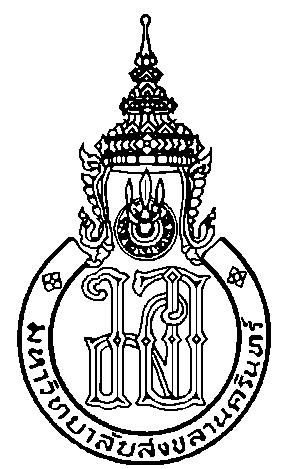 แบบคำร้องขอหนังสือส่งตัวกลับต้นสังกัด								เขียนที่..........................................................……………..								วันที่................เดือน.......................พ.ศ....................เรียน	คณบดีบัณฑิตวิทยาลัย	     ข้าพเจ้า (นาย/นาง/นางสาว)...............................................................................รหัสนักศึกษา........................….หลักสูตร..................................................................สาขาวิชา.......................................................……….แผน/แบบ…………………………………มีความประสงค์จะขอกลับไปปฏิบัติงานที่ต้นสังกัดเดิมตั้งแต่วันที่……………………………………………………………………….………………………………………………. 
เนื่องจาก1. (ระบุเหตุผลความจำเป็น)..............…………………………………………………………………………………………………………………………………………………………………………....................................................................................................................................................................................……………………….....................................................................................................................................................................................……………………….2. ขณะนี้ได้เรียนรายวิชาและมีความก้าวหน้าในการทำวิทยานิพนธ์ตามเอกสารที่แนบ (คำร้อง 4/1)ดังนั้น จึงขอให้บัณฑิตวิทยาลัยออกหนังสือส่งตัวกลับต้นสังกัดไปยังผู้บังคับบัญชาตำแหน่ง…………………………………..………………………………………………………………………………………………….อนึ่ง ปัจจุบันข้าพเจ้าดำรงตำแหน่ง....................................……...ระดับ...........ชื่อหน่วยงาน............................................สังกัดกรม.........................................กระทรวง/สถาบัน……………........................................	ขอแสดงความนับถือ	ลงนาม..............................................................ความเห็นอาจารย์ที่ปรึกษาทั่วไปหรืออาจารย์ที่ปรึกษาวิทยานิพนธ์/สารนิพนธ์....................................................................................................................................................................................………………………….....................................................................................................................................................................................………………………….....................................................................................................................................................................................………………………….	ลงนาม.................................................................	              				  (...............................……............................)	          ….…………/………………………………./………………..ความเห็นเจ้าหน้าที่บัณฑิตวิทยาลัย....................................................................................................................................................................................………………………......................................................................................................................................................................................…………………………....................................................................................................................................................................................………………………......................................................................................................................................................................................………………………….คำสั่งคณบดี....................................................................................................................................................................................…………………………....................................................................................................................................................................................…………………………....................................................................................................................................................................................………………………….....................................................................................................................................................................................………………………….